Photorécit 3Placez les photos dans un dossier Ouvrir Photorécit 3Cliquez sur Commencer un nouveau PhotorécitAppuyez sur Importer des photosRendez-vous dans votre dossier, cliquez sur la 1ère photo et maintenant le bouton CTRL enfoncé et cliquez sur toutes les photos que vous souhaitez importer, lâchez le bouton et appuyez sur OuvrirSi vous avez plusieurs photos, prévoyez des photos de section, suivez le tutoriel suivant :Regardez toutes vos photos et décidez du nombre de sections dont vous aurez besoin. Ceci vous dira combien de diapositive vous devrez réaliserOuvrir PowerpointChoisir : Ajouter une diapositive avec le visuel : un titre seulement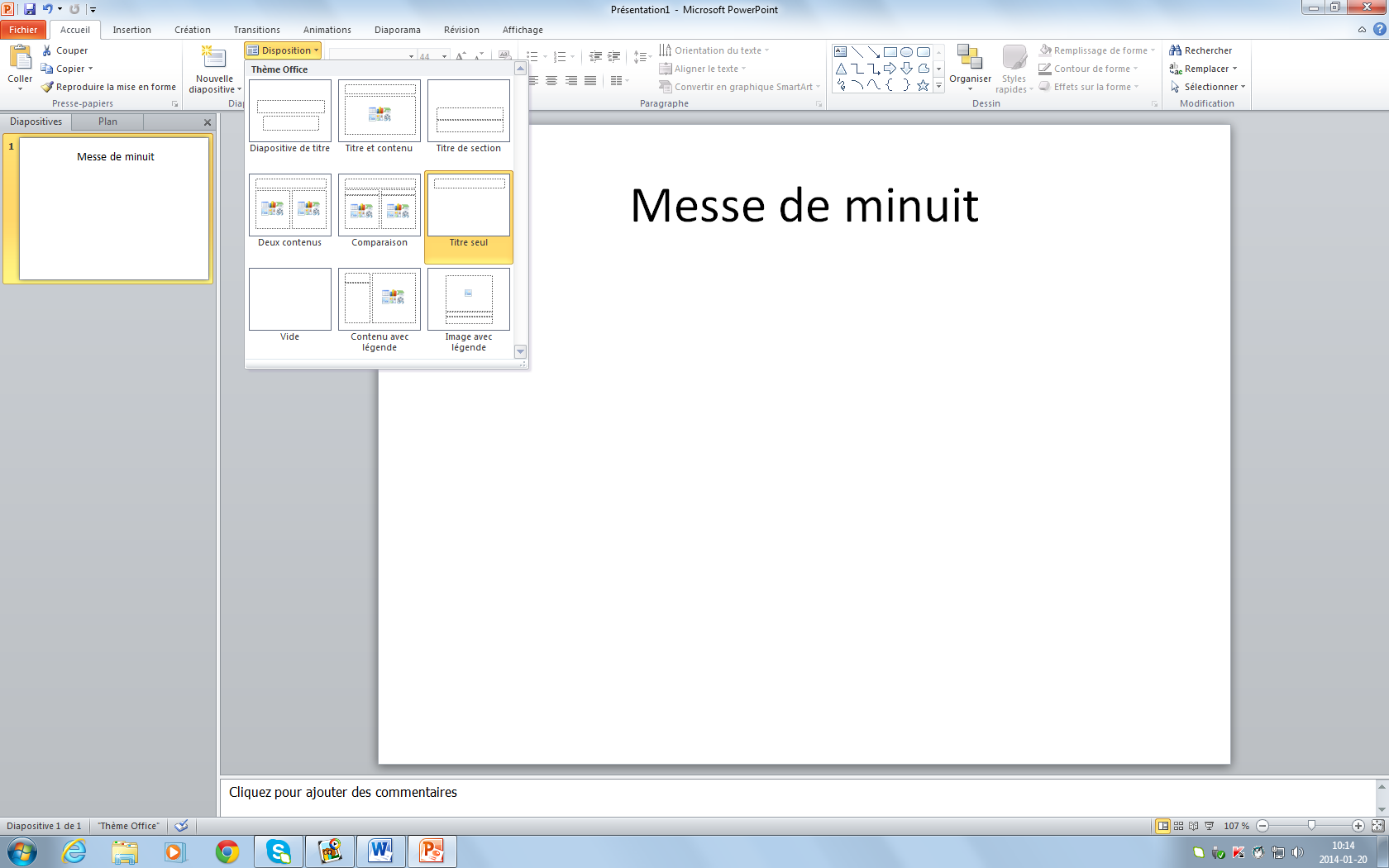 Écrivez votre titreInsérez une imageEnregistrer sous, choisir le dossier où vous souhaitez les sauvegarderPowerpoint vous demandera dans quel format enregistrer et vous aurez cette fenêtre :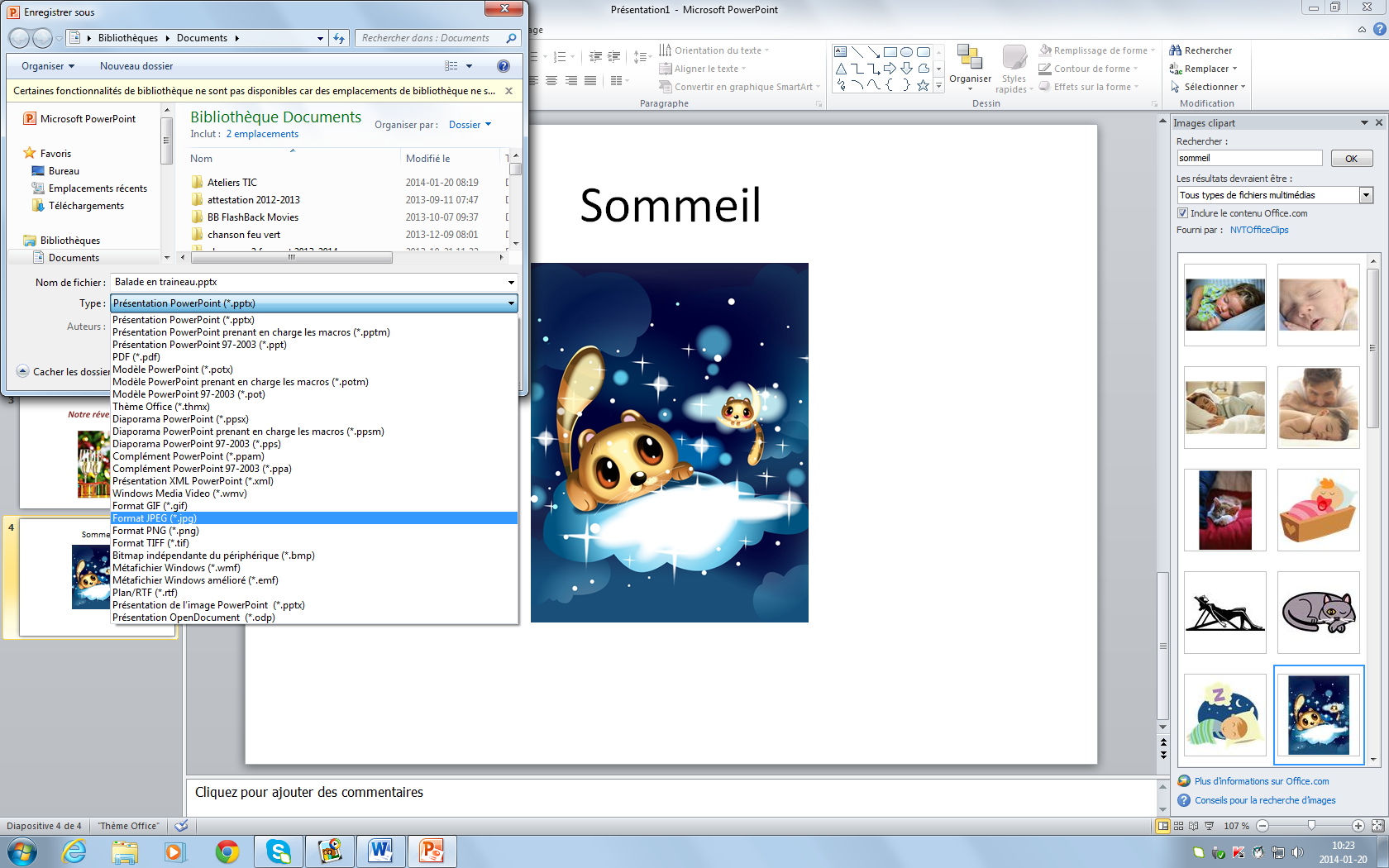 Cliquez sur Enregistrer et cette fenêtre ouvrira :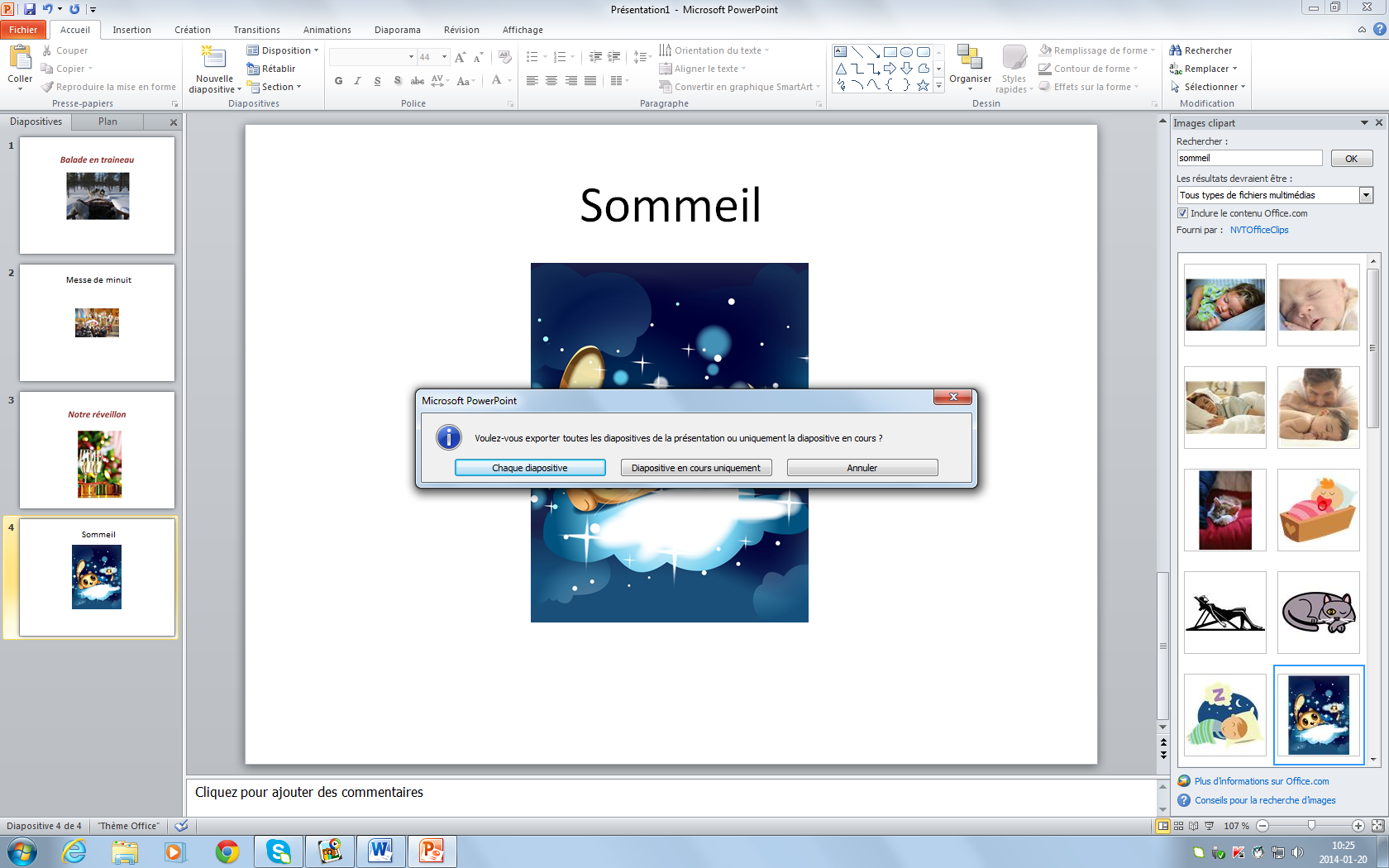 ChoisirSi vous avez plusieurs diapositives = chaque diapositiveSi vous en n’avez qu’une =  diapositive en cours uniquementVous recevrez alors ce message :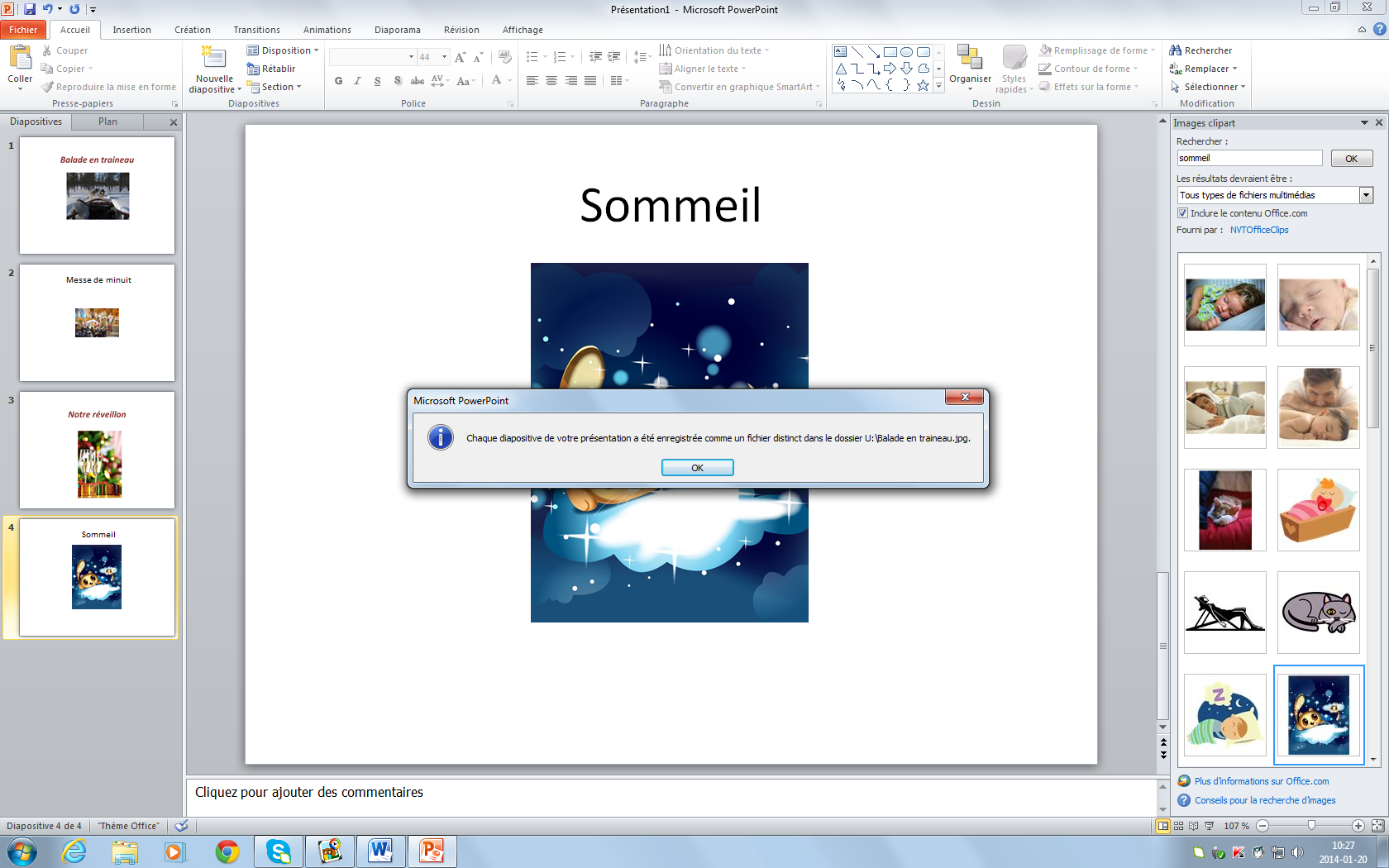 Cliquez sur OKCliquez à nouveau sur Importer des images et importez vos photos de section.Organisez les photos de section et placez les photos allant avec chaque photo de sectionEnregistrez votre projet et cliquez ensuite sur SuivantPlacez le curseur sur la 1ère photo et si besoin, écrire un titre et le mettre en forme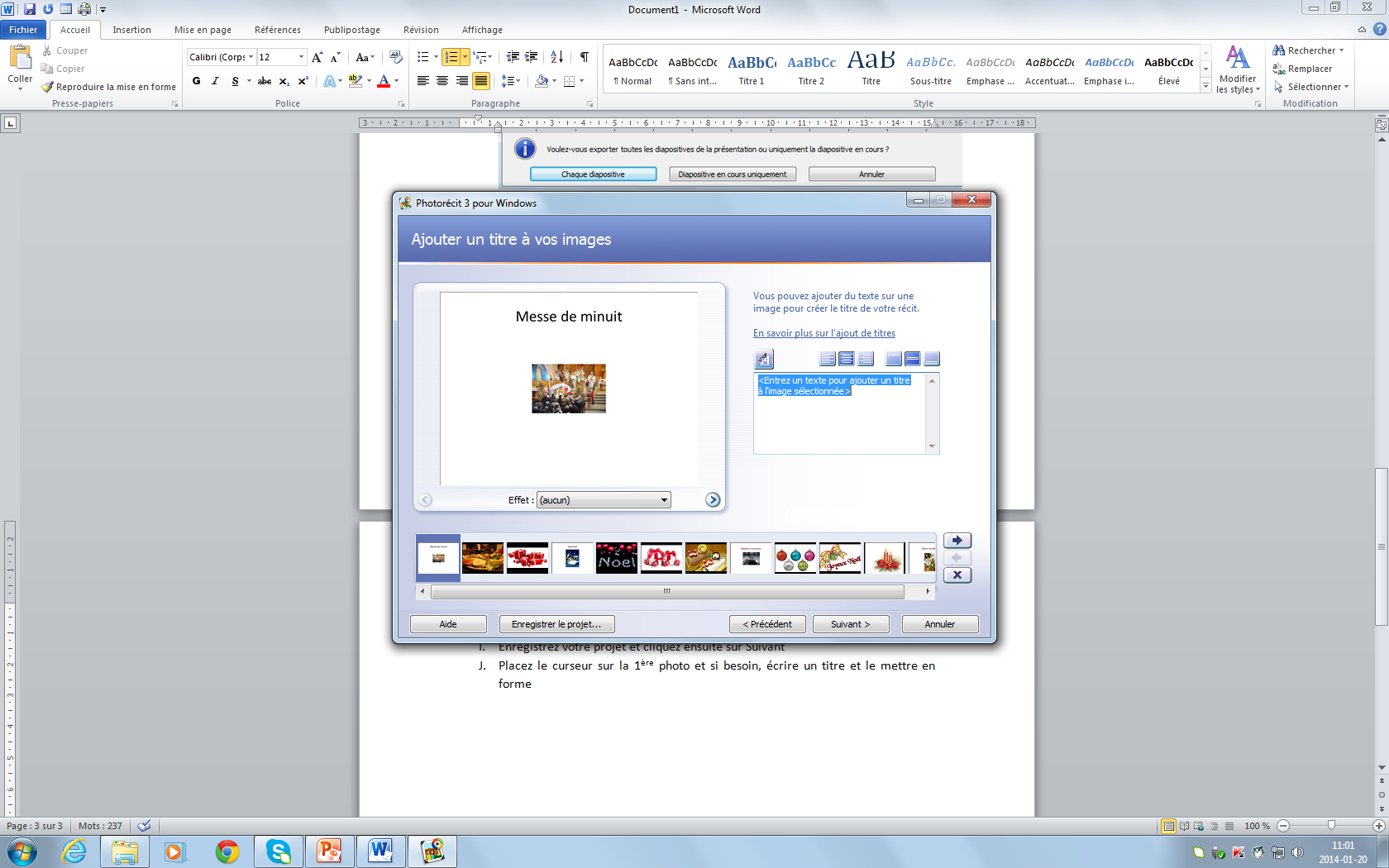 Si vous le souhaitez, vous pouvez ajouter un effet sur une ou plusieurs photosEnregistrez votre projet et cliquez sur SuivantCette étape vous permet de personnaliser l’animation en ajoutant des transitions entre les photos et aussi, elle vous offre d’enregistrer un commentaire audio sur une ou plusieurs photos. Casque avec micro obligatoire.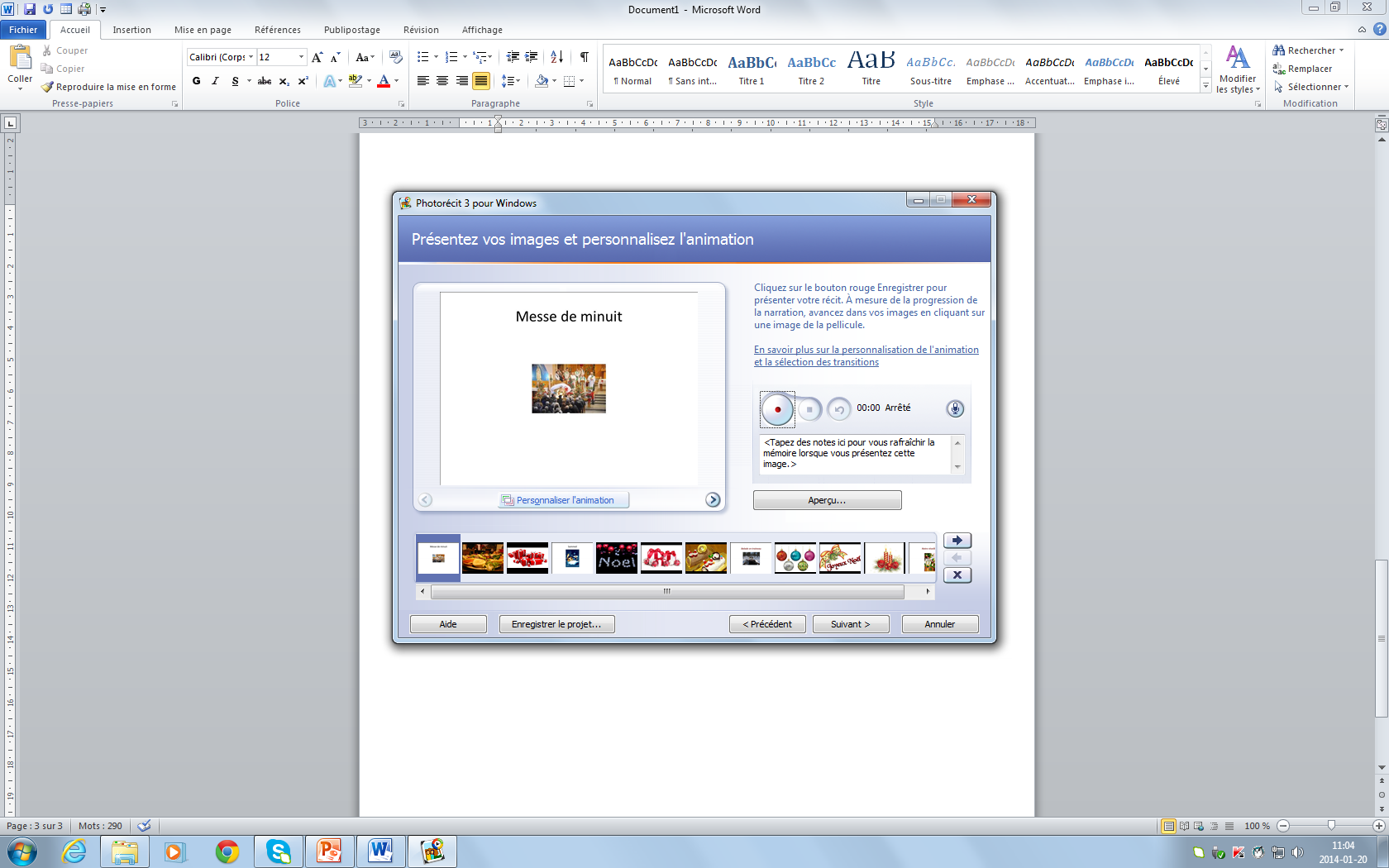              Animation  Enregistrer le projetAjouter une musique de fond